万寿東小学校ってどんな学校？（R４年度，創立５０年）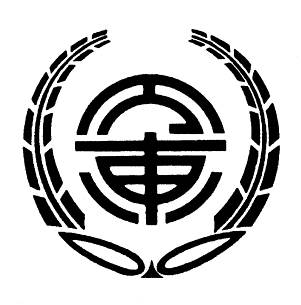 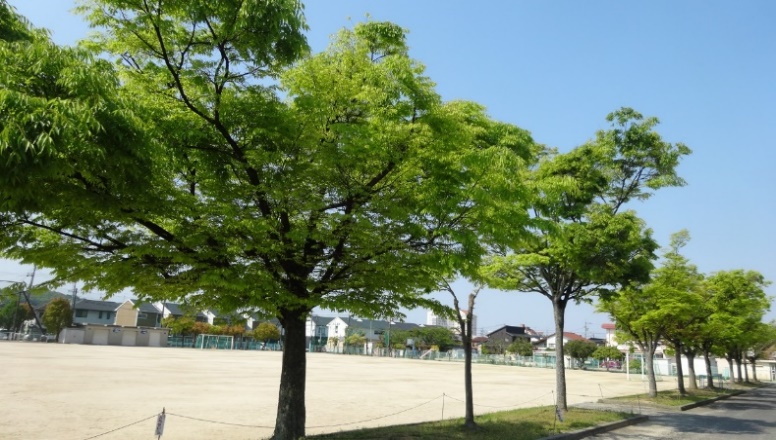 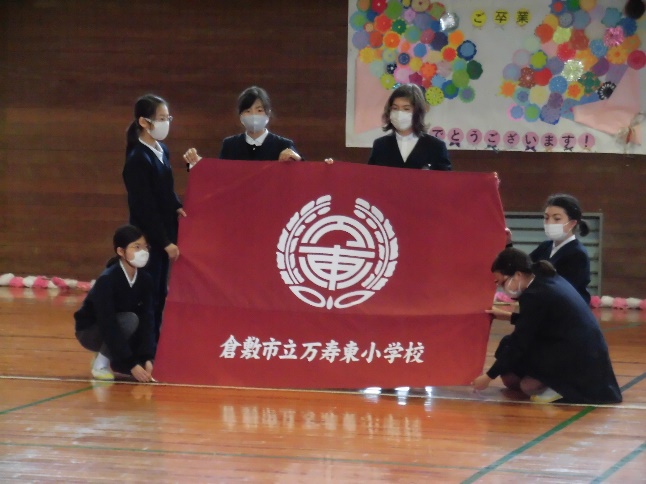 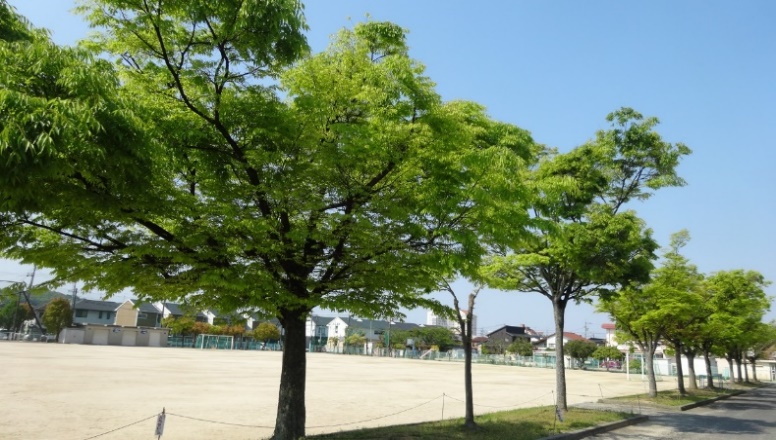 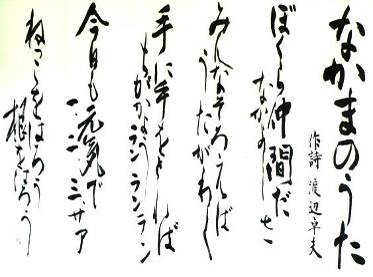 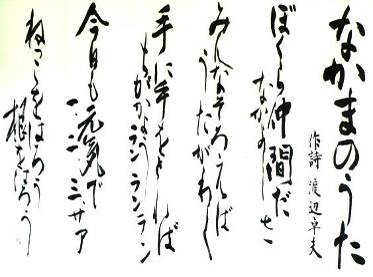 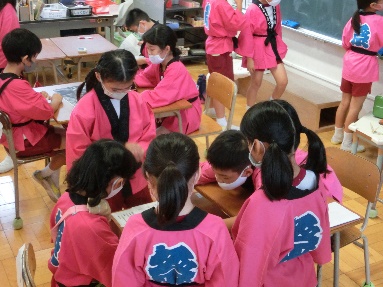 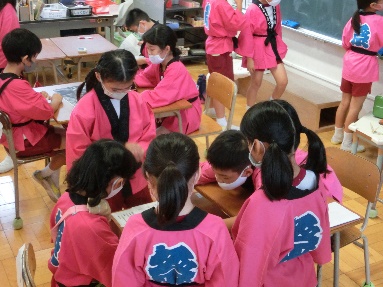 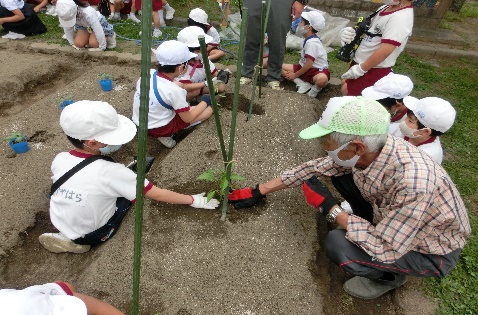 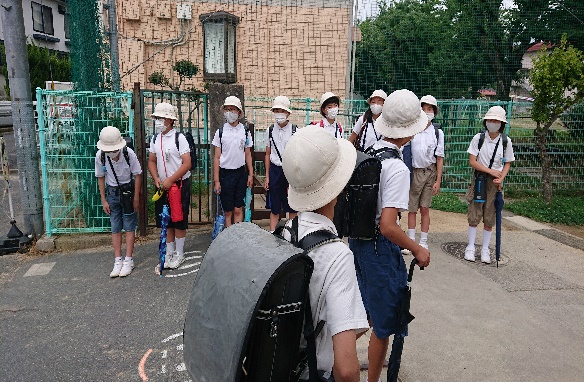 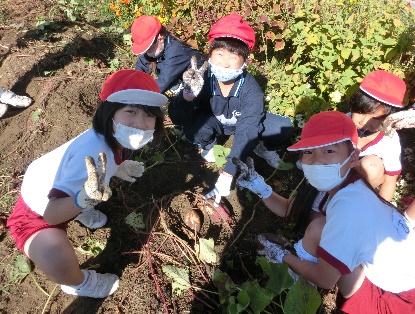 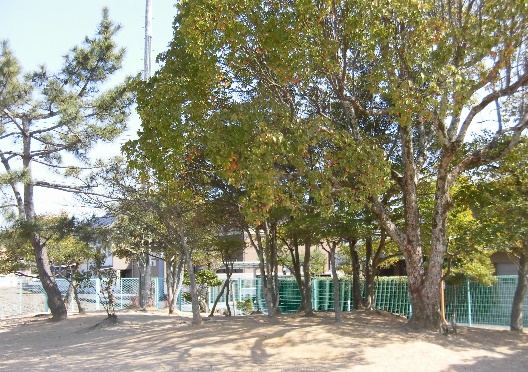 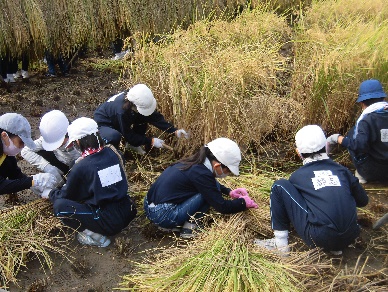 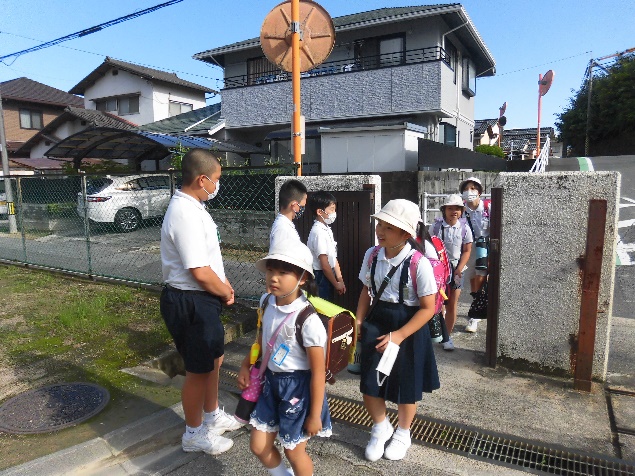 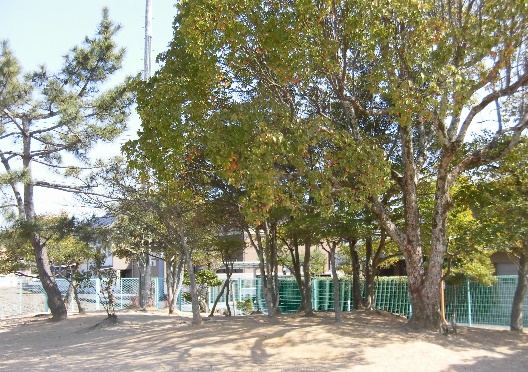 